TEV İnanç Türkeş Özel Lisesi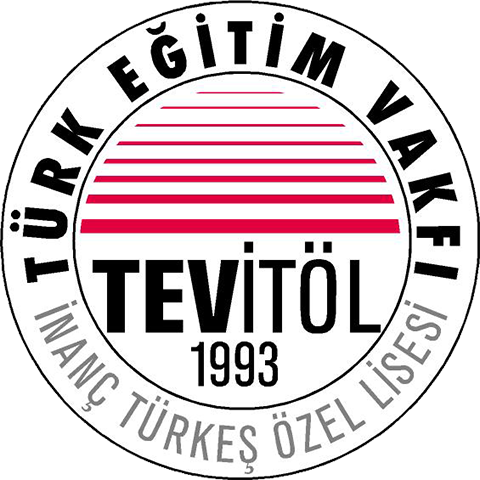 Etkinlik Tanıtım Dosyası2017-2018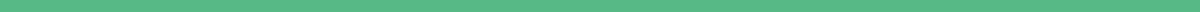 Türk Eğitim Vakfı İnanç Türkeş Özel LisesiMuallimköy Mahallesi 4126. Sokak No:25/A Gebze/KocaeliTEVİTÖL 2018Bilimsel ve Akademik Etkinlikler İnanç Mekatronik Kulübü (IMC)İnanç Mekatronik Kulübü 2007 yılında Türk Eğitim Vakfı İnanç Türkeş Lisesinde (TEVİTÖL) robotik çalışmalarını yürütmek, bu çalışmalarıyla yurt içi ve yurt dışındaki yarışmalara katılmak amacıyla öğrenciler tarafından kuruldu. İlk yıllarda okuldaki küçük bir odayı çalışma alanı olarak kullanan grup, sonraki senelerde kendi Ar-Ge binasına başarıları sayesinde buldukları sponsorlarının destekleri ile taşındı. 2012 senesinde ilk defa, liseler arası robotik yarışması olarak global bir ün kazanmış FRC (FIRST Robotic Competition) yarışmasında yer aldı. Yarışmalar dışında takım farklı kuruluşlar tarafından düzenlenen birçok mekatronik etkinliğinde de yer aldı. Katıldığı etkinlikler ve katıldığı etkinliklerde gösterdiği üstün başarıları ile TEVİTÖL’ün en hızlı gelişen ve en büyük bütçeye sahip olan öğrenci kulübü oldu. Kendi bünyesinde de büyüyüp gelişen kulüp, bu büyük bütçelerini karşılayabilmek için kendi sponsorlarını buluyor ve buldukları sponsorlara hem okullarını hem de IMC’nin başarısını anlatarak kazandıkları başarılarına başarı katıyor. Büyük bir aileye sahip olan IMC kulübünden mezun olan öğrenciler ise başarısı ile dünyaca ün yapmış olan MIT, Harvard gibi üniversitelere gitmektedir.Başarılar 2014 FLL - 2014 Marmara Bölgesi – Şampiyon2015FLL - 2015 Dünya Şampiyonası, ABD2016FRC - 2016 Türkiye Off-Season - Duyarlı Profesyonellik ÖdülüFLL - 2016 Marmara Bölgesi - Proje Kupası ve Şampiyonluk KupasıFLL - 2016 Türkiye Şampiyonası - Duyarlı Profesyonellik ÖdülüFRC - 2016 Midwest Regional, ABD - Takım Ruhu Ödülü2017FLL - 2017 Bursa Yerel Bölgesi - Proje Ödülü ve Şampiyonluk ÖdülüFLL- 2017 İzmir Türkiye Şampiyonası - En İyi Takım Çalışması Ödülü FRC - 2017 Türkiye Off-Season - İlham Verici Mühendislik ÖdülüFRC - 2017 Türkiye Off-Season -En iyi Güvenlik Animasyonu ÖdülüFRC - 2017 Western Kanada Regional, Kanada - Finalist ÖdülüFRC - 2017 Western Kanada Regional, Kanada - Dean's List Ödülü- Elif Dilge GülFRC - 2017 Western Kanada Regional, Kanada - Chairman ÖdülüFRC - 2017 USA, Houston FIRST Championship2018FLL- 2018 Bursa Yerel Bölge Yarışması - En İyi Takım Çalışması Ödülü ve Türkiye Şampiyona’sı Katılım DavetiyesiFRC - 2018 Turkiye Off-Season - İlham Verici MühendislikFRC - 2018 İstanbul Regional, Türkiye - İlham Verici MühendislikFRC - 2018 İstanbul Regional, Türkiye Dean’s List Ödülü - Melis YalçınFRC - 2018 Aerospace Regional, ABD - Girişimcilik ÖdülüFRC - 2018 USA, Houston FIRST Championship	ProjelerAll Star FRC Türkiye Takımı ve Çin Websitesi2017 yazında, FRC’nin Türkiye ayağını düzenleyen Fikret Yüksel Foundation tarafından dört farklı Türk FRC takımı seçilerek All-Star FRC Turkey takımı oluşturuldu. Inanc Mechatronics Club, üstün başarıları sayesinde Fikret Yüksel Foundation’ın dikkatini çekti ve bu takımın bir parçası olmaya hak kazandı. All-Star FRC Turkey takımı ile birlikte “Çin Off- Season(CRC)”na katıldı ve “İlham” ödülünü kazandılar. Aynı zamanda Çin’de FRC’nin daha yeni gelişmeye başladığını, Çinli takımların yeterince deneyime ve bilgiye sahip olmadıklarının farkına vardılar. 10 yıl boyunca edindiği tecrübeleri başka takımlarla paylaşmayı kendilerine görev edinmiş olan IMC takımı, Çin’deki internet kısıtlamalarına rağmen Çinli takımların FRC bilgilerine erişim sıkıntısının yaşanmadığı, ulaşımı kolay bir internet sitesi hazırlamayı; tasarımlarından, fotoğraflarından ve yazılarından oluşan bir sitenin gerektiğini düşündüler. Sponsorluklardan robot yapımının temeline kadar birçok farklı ders içeren internet sitesi, Çin’de görüntülenebilecek şekilde hazırlanmış ve Çin takımlarına yardım etmeye başlamıştır. Alican ve Ela’nın Robotik Serüveni Alican’ın Robot Serüveni kitabı IMC tarafından yazılmış bir çocuk kitabıdır. Kitabın kahramanı teknolojiye meraklı, Alican adında küçük bir çocuktur ve kitapta Alican’ın okulundaki öğretmeni ve ailesinin desteğiyle robotik takımı kurması anlatılır. Bu takımla robot inşa edip yarışmaya katılırlar ve başarı elde ederler. Alican’ın Robot Serüveni kitabı bu kurgusuyla küçük çocuklara robotikle ilgilenme konusunda ilham kaynağı olmaktadır. Alican’ın Robot Serüveni IMC tarafından resimlendirilmiş, İngilizce ve Arapça’ya çevrilip, basılmıştır. Bu kitap, Hatay-Suriye sınırındaki mülteci kamplarından, Kanada’ya kadar binlerce çocuğun hayatına dokunmuştur. Ayrıca “Alican’ın Robot Serüveni” IMC takım üyelerince seslendirilip görme engelli çocuklara ulaştırılmış, sonrasında ise cinsiyet eşitliğini vurgulamak için, kitabın “Ela’nın Robot Serüveni” adı altında başka bir versiyonu yazılmıştır. Bu versiyonunda ise Ela ailesinden ve çevresinden gördüğü toplum baskısına rağmen takım arkadaşlarıyla beraber yarışmalara katılıp mühendis olma hayali gerçekleştirmektedirler.Destination Imagination (DI)Destination Imagination, 1982 yılından beri Dünya çapında etkinlik gösteren, 2 milyondan fazla katılımcı ve 38 binden fazla gönüllüye sahip bir organizasyondur. Temel olarak öğrencilere, becerilerini ve yaratıcılıklarını uygulamaya yönelik çeşitli yaklaşımları için ilham vermeyi ve gerekli fırsatları geliştirmeyi hedefler. Bunun yanında öğrencilere okulda, kariyerlerinde ve sonrasında başarılı olmak için gereken becerileri kazandırmayı amaçlar. Destination Imagination programları, bilim, teknoloji, mühendislik ve matematik (STEM), güzel sanatlar ve sosyal hizmet alanlarındaki açık uçlu akademik zorluklarla öğrencilerin yaratıcılığını, cesaretini ve merakını teşvik eder, eğlenceli ve öğreticidir. Başarılar 2015 DI Have to? takımı Bilimsel kategoride Türkiye 1.si olmuştur. Dünya Finalleri’ne katılarak birçok takım arasında Dünya 33.sü olmuşlardır.Loçoço takımı ise Teknik kategoride Türkiye 3. sü olmuştur.2016DI Have to? takımı Bilimsel kategoride Türkiye 1.si olmuştur. Dünya Finalleri’ne katılmaya hak kazanmışlardır.We are DIying! takımı Anlık Görev’de Türkiye 1.si olmuştur.2017DI-dration takımı Anlık Görev’de Türkiye 1.si olmuştur.2018We are DIying! takımı Doğaçlama kategorisinde Türkiye 1.si olmuştur. Dünya Finalleri’nde ülkemizi temsil etmeye hak kazanmışlardır.TÜBİTAK TÜBİTAK-Bilim İnsanı Destek Programları, her sene, lise öğrenimine devam etmekte olan öğrencileri temel, sosyal ve uygulamalı bilim alanlarında çalışmalar yapmaya teşvik etmek, çalışmalarını yönlendirmek ve mevcut bilimsel çalışmalarının gelişimine katkı sağlamak amacıyla Biyoloji, Coğrafya, Değerler Eğitimi, Fizik, Kimya, Kodlama, Matematik, Psikoloji, Sosyoloji, Tarih, Teknolojik Tasarım, Türk Dili ve Edebiyatı alanlarında LİSE ÖĞRENCİLERİ ARAŞTIRMA PROJELERİ YARIŞMASI düzenlenmemektedir. Okulumuz öğrencileri de bu yarışmaya farklı kategorilerde tasarladıkları projelerde katılarak çeeşitli başarılar elde etmişlerdir. Başarılar  2014 – 2015 Biyoloji Bölge 1.liği, Türkiye 3.lüğü (Esra Yaman-Mısra Şengeldi)TÜBİTAK Ortaöğretim Öğrencileri Araştırma Projesi Yarışması’nda Türkiye 3.’sü olan, öğrencilerimiz Esra Yaman ve Mısra Şengeldi’nin Biyoloji Öğretmenimiz Evren Toy’un danışmanlığında hazırladığı “Chlorococcales Mikroalg Çiftliği ile Karbondioksit Salınımını Azaltmak” isimli projemiz, Dünyanın en prestijli yarışmalarından biri olan INTEL-ISEF (Intel Uluslararası Bilim ve Mühendislik Fuarı) ‘de Türkiye’yi temsil etmek üzere seçilmiştir. 8-13 Mayıs tarihlerinde ABD’nin Arizona eyaleti Phoenix şehrinde gerçekleşen fuar sonrasında dereceye giren öğrencilere toplamda 5 milyon Amerikan Doları para ödülü ve çeşitli burs imkânları sağlanacaktır. ÖSYM ise böylesi önemli bir uluslararası organizasyonda ülkemizi temsil eden ve dereceye giren öğrencilere Türkiye’de istedikleri bir üniversitede sınavsız okuma hakkı vermektedir. Biyoloji Bölge 2.liği (Kendal Varolgüneş)Fizik Bölge 1.liği, Türkiye 3.lüğü (Berke Aytaç-Erkin Polat)Psikoloji Bölge 2.liği ( Bengisu Atalay-Selin Arpacı)– 2016 Fizik Bölge 2.liği Kimya Bölgesel Yarışma Daveti Biyoloji Bölgesel Yarışma Daveti 2016 – 2017 Biyoloji Bölge 1.liği (Hazal Sabiha Ergelen-Ece Öz)Fizik Bölgesel Yarışma Daveti (Gizem İncesu-Aslı Aksoy)2017 - 2018Biyoloji Bölgesel Yarışma, BAYER ve İzmir Özel Ege Lisesi Yarışması Daveti (Yavuz Kaklıkkaya-Selin Kolsuz)Her Düzey için Matematik /Fizik /Kimya /Biyoloji /Coğrafya /Bilgisayar OlimpiyatlarıOkulumuzda her sene ilgili departmanlar öğrencilerle beraber olimpiyat çalışmalarını yürütmektedir. Bunun yanı sıra oluşturulan takımlarla olimpiyatlar dışında da dünya çapında gerçekleştirilen prestijli yarışmalara katılınmaktadır. Başarılar Coğrafya Olimpiyatları (2018)Ünal Yiğit Özülkü ve Tatul Oflaz Kanada Quebec'te yapılacak 15. Uluslararası Coğrafya Olimpiyatlarında Türkiye'yi temsil edecek dört kişilik ulusal takıma seçildiler.Matematik Olimpiyatları (2018)Kanada Uluslararası-2018 Matematik Yarışması; katılan orta düzey 9602, üst düzey 8451 kişi arasından okulumuz uluslararası sıralamada grup olarak 5. olmuştur.ASMA Matematik Yarışması-2017; Okulumuz bu yarışmada sadece Dünya sıralamasında ilk 5’ e giren okullara verilen “First Prize with Merit” kazanmıştır.TEAM+S TSA Teams yarışması Amerika’daki eyaletler ile eş zamanlı gerçekleştirilen uluslararası bir yarışmadır. Yarışma fen bilgisi, matematik ve mühendislik becerilerinin bir karışımıdır. Her yıl belirli bir konu üzerinde öğrencilerimiz 3 aşamalı olarak yarışmaktadırlar.Aşama: Öğrenciler kendilerine verilen konu üzerinde takım arkadaşları ile birlikte araştırma yaparak vaka analizlerini kompozisyon şeklinde sunmaktadırlar.Aşama: Öğrencilerimiz o yılki temaya ait 80 tane problemin hesaplamalarını içeren çoktan seçmeli soruları takım arkadaşları ile birlikte çözmektedirler.Aşama: Bu bölümde öğrencilerimizin yönergelere uygun olarak okulda edindikleri bilgiler ve beceriler ışığında sentez yaparak sağlam, yaratıcı bir çalışma ile yeni bir ürün inşa etmeleri beklenmektedir.Başarılar 2018 yılında bu yarışmaya ilk defa katılan iki okul takımımızdan biri Amerika’daki Dünya Finalleri’ne katılmaya hak kazanan üç okuldan biri olmuştur. Programlama NovaNova, program yazma ve oyun tasarımı üzerine kurulu okul kulübüdür.  Ses efektleri ve oyun müziklerinden 3D modellere ve kodlara kadar her şeyi sıfırdan yaparak bilgisayar oyunları ve projeler yapan kulüp, bu işi kendi kendine öğrenmiş olan öğrenciler tarafından kurulmuştur. 2014 yılından beri aktif olan kulübün misyonu her sene ayrı bir oyun ortaya çıkarmak ve yenilenen dinamik kadrosuna gerekli eğitimi vermektir. Kulüp, özellikle programlama ve 3D modelleme üzerine dersler vermektedir.Kuantum Kulübü Öğrenciler, kulüp dahilinde kuantumun temellerinin öğrenirler. Bunun yanı sıra öğrendiklerinden yola çıkılarak birer proje geliştirip CERN’ün düzenlediği uluslararası bir yarışmaya katılırlar. Turkcell Eğitimleri2016-2017 eğitim öğretim yılında okulumuzda bir bilim laboratuvarı kuran ve 3D printer sağlayan Turkcell, o zamandan beri robotik takımımıza ve okul öğrencilerine destek olmaktadır. Önceki yıl arzulayan öğrencilere Arduino dersleri veren Turkcell, bu yıl kapsamını genişletmiş ve aşağıdaki dersleri haftalık olarak vermeye başlamıştır;-Arduino ile Robotiğe Giriş-HTML5 ve Web Tasarım ve Programlama-Blender ile Modelleme ve Oyun GeliştirmeTurkcell bütün bu etkinlikler için gerekli materyalleri de sağlamakta, öğrencilere farklı alanlarda kendini geliştirme imkanı sunmaktadır.Erasmus +Avrupa Birliği sponsorluğunda ve destekleriyle gerçekleşen Erasmus + projesi, okulumuzun yıllardır aktif olarak katıldığı ve ülkemizi temsil ettiği etkinliklerdendir. Uluslararası pek çok lise öğrencisinin katılımıyla gerçekleşen; dünyayı farklı bakış açılarıyla, farklı alanlarla daha iyi bir yer haline getirmeyi amaçlayan bu proje kapsamında bilimden kültüre pek çok farklı alanda projeler üretilmiş ve üretilmektedir. Bu projeler kapsamında her ülkenin temsilcilerinin kendi yaptığı çalışmaların yanı sıra birleşerek bir ülkede toplantılar sırasında da yaptıkları çalışmalar mevcuttur. Başarılar2016Öğrencilerimiz, Fransa'nın Evreux şehrinde düzenlenen projede atık kağıttan bioetanol üreterek çevre dostu enerji üretimi konusunda çalışmalar yaptılar, ülkemizi temsil ettiler.2017Öğrencilerimiz Macaristan ve Çekya’da ülkemizin de yer aldığı uluslararası projede “Biyoteknoloji ile Sürdürülebilirlik” alanında etik üzerine çalışmalar yaptılar ve Türkiye’yi temsil ettiler.2018Almanya’nın Hamburg şehrinde 9 farklı Avrupa ülkesinin yer aldığı uluslararası projede öğrencilerimiz Türkiye’yi temsil ederken, polilaktik asit (PLA) üreterek bilimsel araştırmalarda bulundular.Zeka OyunlarıZeka oyunları, öğrencilerin zekasını ölçen testlerin yapılması ve oyunların oynatılması ile gerçekleştirilen bir oyun tarzında bir yarışmadır. Her sene Türkiye Beyin Vakfı tarafından düzenlenen yarışmaların yanı sıra farklı kurum ve vakıfların düzenlediği pek çok global yarışma bulunmaktadır. Başarılar 2016 Türkiye Zeka Vakfı Oyun Türkiye Finalistliği (Atahan Öztürk-Kerem Serdar Öztürk-Tatul Oflaz-Doğa Aksen)2017 İstek Vakfı 1. Zeka Oyunları Yarışması – Kelime Oyunları Kategorisi1.lik (Tatul Oflaz)İlk 10 Derece (Atahan Öztürk-Kerem Serdar Öztürk)Information Techonology (IT) Bilgisayar donanım ve yazılımı, profesyonel düzeyde ışık ses ve görüntü sistemlerinin yönetilmesi, profesyonel düzeyde server oluşturma ve okul içi elektronik sistemlerin aynı ağda barındırılmasını sağlama (networking) gibi kazanımları hedefleyen okulumuzun IT ekibi okul içi tüm etkinliklerin teknoloji ayağından sorumludur. Okul içi etkinliklerde isteğe göre teknik ekipmanları etkinlik alanında hazır etme ve yönetme, gibi alanlarda da okulumuza destek olurlar. Mümkün olduğunca eldeki parçaları değerlendirerek elektrik-elektronik alanında yaratıcı projeler yürüten IT ekibimiz aynı zamanda okulun arşiv kayıtlarını yedekleme ve kullanıma hazır halde tutmadan da sorumludur. Bozulan veya bakımı gelen elektronik ekipmanların tamire verilmeksizin kulüp içerisinde öğrenciler tarafından başarılı bir şekilde onarılır ve aktif olarak kullanılır.Spor FaaliyetleriOkulumuz öğrencileri her sene başında yetenekleri göz önünde bulundurularak spor takımlarına seçilirler. Büyük bir çeşitliliğe sahip olan ve beden eğitimi öğretmenlerimiz eşliğinde düzenli bir şekilde antrenmanlarına devam eden takımımız; il, bölge ve ulusal düzeyde yarışmalara katılırlar. AtletizmKulüp öğrencileri her yıl bölgesel ve başarılı olma durumunda Ulusal Puanlı Atletizm Yarışma'larına katılırlar. 10 yıldan beri Kocaeli Bölgesel Puanlı Atletizm Yarışmaları'na katılan atletizm kulübü öğrencileri her yıl birçok dalda yarışmaktadır.  Başarılar 2016 Erkek Takımı il 2. si olmuştur ve Ulusal Puanlı Atletizm Yarışması’na katılmıştır.2017Erkek Takımı il 2. si olmuştur ve Ulusal Puanlı Atletizm Yarışması’na katılmıştır.2018Bireysel olarak sporcularımızdan ise ilk üçte dereceler elde edilmiştir.Erkek Takımı il 2. si olmuştur ve Ulusal Puanlı Atletizm Yarışması’na katılacaktır.Kız Takımı il 2. si olmuştur ve Ulusal Puanlı Atletizm Yarışması’na katılacaktır.TEVİTÖL Umut TakımıTEVİTÖL Umut Takımı, bu sene İstanbul Maratonu’nda koşarak TEV Umut Takımı adı altında bağış toplanmasına katkı sağlamıştır. Çoğunlukla okul atletizm takımında oluşan takımda öğrencilerimiz kategorilerinde üst sıralarda gelerek kendilerini göstermişlerdir. TEV UMut Takımı bağış toplama miktarları sıralamasında ise 3. en çok bağış toplayan ekip olarak kendilerini göstermişlerdir. Hedeflenenin çok üstünde bağış toplayan TEVİTÖL Umut Takımı TEV aracılığıyla eğitime katkı sağlanmasına destek olmuşlardır. TEVİTÖL Umut Takımı Türkiye’de çoğu insan tarafından duyulmuş ve Fenerbahçe’nin ünlü basketbolcusu Luigi Datome de takımımıza büyük bir destek sağlamıştır.Başarılar Doğu Tonkur 39’57” Kategorisinde 10.Kayra Balcı 40’03” Kategorisinde 11. Erkay Zürap 41’41” Kategorisinde 17.Lara Deniz 52’17” Kategorisinde 31.Fidel Berdan Demir 45’50” Kategorisinde 39.Berke Cüra 47’13”Kategorisinde 66.Doruk Doğan 47’44” Kategorisinde 76.BasketbolOkulumuzda bulunan kız ve erkek basketbol takımları her sene başında beden eğitimi bölümü tarafından yapılan seçmeler ile belirlenir ve düzenli olarak antrenman yaparlar. Takımlar il çapında okulumuzu başarıyla temsil etmektedirler. Okul içinde de yapılan basketbol turnuvalarının düzenlenmesinde büyük role sahip olan takım üyeleri takım ruhunu oldukça yansıtmaktadırlar.  Başarılar 20153x3 Kızlar Sokak Basketbolu Turnuvası Kocaeli İkinciliği2016Erkek takım Kocaeli Okullararası Basketbol Turnuvasında çeyrek finale kadar yükselmiştir.Kocaeli Okullararası Basketbol Turnuvası Dördüncülüğü2017Erkek takım Kocaeli Okullararası Basketbol Turnuvasında çeyrek finale kadar yükselmiştir.Kocaeli Okullararası Basketbol Turnuvası İkinciliği2018Kız takım Kocaeli Okullararası Basketbol Turnuvasında çeyrek finale kadar yükselmiştir.Badminton Badminton etkinliğine katılan öğrenciler atış tekniklerini ve maç kurallarını uygulamalı bir şekilde öğrenip pekiştirir. Her hafta bir saatlik bir dilimde yapılan bu etkinlikte ikili gruplar halinde atış tekniklerini çalışılır ve maç yapılır. İlerleyen zamanlarda takım kurmak ve turnuvalara katılmak ise etkinliğin hedefleri arasındadır.Su TopuOkulumuzda yeni yapılmaya başlanana etkinlik her yıl grubundan öğrencinin katılımına açıktır. Beden Eğitimi öğretmenlerinin yön göstericiliği ile yürütülen etkinlikte her hafta farklı takımlar oluşturularak su topu maçı yapılması şeklinde ilerler. Maçlar sırasında fark edilen eksiklikler de çeşitli egzersiz ve antrenmanlarla geliştirilmeye çalışılır.FutbolOkulumuzda beden eğitimi öğretmenlerimizin önderliğinde ilerleyen futbol kulübü, her yıl grubundan öğrencilerin katılımı ile devam etmektedir. Bu sene kız futbol takımı da kurulmuştur. Etkinlikteki öğrenciler okul arazisi içinde bulunan halı sahada düzenli bir şekilde maç yaparak yeteneklerini geliştirmektedirler. Öğretmenlerin de katılımının yoğun olduğu bir etkinliktir. Bu etkinlik öğrencileri okul içinde futbol turnuvalarının düzenlemesini de planlamaktadırlar.Masa TenisiMasa Tenisi etkinliğinde bulunan öğrenciler düzenli olarak antrenman yapmaktadırlar. Okulumuzda masa tenisi için imkanlar sağlanmaktadır. Başarılar2017Takımımız Kocaeli 3.’sü olmuş ve ilimizi Marmara elemelerinde temsil etmiştir.Okullararası yarışmalara katılan takımımızda Burçin Bahar Güler Gebze’de yapılan 29 Ekim Müsabakalarında 1. olmuştur.2018Okullararası yarışmalara katılan takımımızda Burçin Bahar Güler Gebze’de yapılan 29 Ekim Müsabakalarında 1. olmuştur.Halk OyunlarıHalk oyunları etkinliği okulumuzda dışarıdan getirilen profesyonel bir eğitmen eşliğinde sürdürülen bir aktivitedir. Etkinlik süresince çeşitli yörelere ait halk oyunu türleri ve hareketleri öğrenen öğrenciler sene sonunda akıcı bir biçimde halk oyunu oynayabiliyor hale gelirler. Aynı zamanda bu süreçte yörelere ait halk oyunlarının tarihçesi ve yöreye ait kültür hakkında bilgiler de edinirler.YelkenÇalışmalarını yürütmeye yeni başlamış bir etkinliktir. Haftada bir kez beden eğitimi öğretmenimiz gözetiminde takımdaki öğrenciler antrenmanlara katılarak yelken kullanma deneyimi elde etme şansı yakalarlar. Yeni olmasına rağmen takımımız 2018 yılında turnuvalara katılacaktır.VoleybolOkulumuzda bulunan kız ve erkek voleybol takımları her sene başında beden eğitimi bölümü tarafından yapılan seçmeler ile belirlenir. Ömer Dinçkök Spor Salonu’nda antrenmanlarını düzenli olarak devam ettiren takımlar il çapında okulumuzu başarıyla temsil etmektedirler. Okul içinde de yapılan voleybol turnuvalarının düzenlenmesinde büyük role sahip olan takım üyeleri takım ruhunu oldukça yansıtmaktadırlar.  KarateKarate öğrenimini okul öncesinde başlayan iki öğrencimiz tarafından gönüllülükle sürdürülen bir savunma dövüş sanatı etkinliğidir. Her hafta belirli bir gün öğrenciler toplanır ve karate çalışmalarını beden eğitimi bölümü tarafından sağlanan ekipmanlarla gerçekleştirirler. Bu öğrenciler aynı zamanda yapılan turnuvalarda okulumuzu başarıyla temsil etmektedirler.	Başarılar 2017Kocaeli okul sporları karate il birinciliği yarışmalar 1.si (Lara Nur Tankal)Yalova okul sporları bölge birinciliği yarışmaları 2.si (Lara Nur Tankal)2018Kocaeli okul sporları karate il birinciliği yarışmaları 1.si (Lara Nur Tankal)Zonguldak okul sporları karate bölge birinciliği yarışmaları 3.sü (Lara Nur Tankal)Kocaeli okul sporları karate il birinciliği yarışmaları 1.si (İrem Kurt)YüzmeOkulumuz yüzme takımı her sene başında okulumuz yüzme antrenörü ve bir önceki yılın yüzme takım üyelerinin ortak gözlem ve yorumları dahilinde seçme yapılarak belirlenir. Oluşturulan takım okulumuzda bulunan yarı olimpik yüzme havuzunda antrenmanlarını sürdürmekte ve sene içerisinde il çapındaki, başarılı olunması durumunda ise bölgesel ve ulusal yarışmalarda okulumuzu temsil etmektedir.Başarılar 2016Genç erkekler Kocaeli il 2. si olarak Sakarya’daki bölgesel yarışmaya katılmaya hak kazandılar.2017Genç Kızlar 2016-2017 Kocaeli İl 2.siGenç Erkekler 2016-2017 Kocaeli İl 4.süSporcularımız bireysel yarışmalarında da ilk üç dereceler almıştır.2018Genç Kızlar 2017-2018 Kocaeli İl 2.siGenç Erkekler 2017-2018 Kocaeli İl 4.süSporcularımız bireysel yarışmalarında da ilk üç dereceler almıştır.SatrançOkulumuz Satranç takımı düzenli olarak okullar arası arası turnuvaya katılmakta ve bu sene il çapında derece alarak bölgesel turnuvaya katılmaya hak kazanmışlardır.Başarılar 2016Kocaeli il 3.sü2017Kocaeli il 2.si2018Manisa Bölge 6.lığıDansOkulumuzda dans etkinliği öğrenciler tarafından yürütülmektedir. Kulüp dansa ilgisi olanların bir araya gelme noktasıdır ve düzenli olarak toplanırlar. Okulumuzda düzenlenen geceler ve özel günlerde de hazırladıkları performansları sergileyerek TEVİTÖL’de görsel bir şenlik oluştururlar.Sosyal Bilimler EtkinlikleriModel Birleşmiş Milletler (MUN)Dünyanın dört bir tarafından gelen katılımcı öğrenciler, ‘MUN’ konferanslarında gerçek dünya meselelerini tartışarak sorunlara çözüm ararken, kültürel etkileşimi de sağlamış olurlar. Her delegenin, bir ülkeyi temsil ettiği konferanslar genellikle Birleşmiş Milletler’de bulunan komiteleri içerir ve ana dil İngilizce’dir. Başarılar Tuna Dinçer: BTMUN 2016 "Outstanding Delegate" ÖdülüEge Kaan Duman: NAMUN 2016 "Outstanding Delegate", BTMUN 2016 "Cutest Delegate", KMUN 2017 "Honorable Mention" ÖdülleriNefle  Nesli Oruç: NAMUN 2016 "Best Delegate", BTMUN 2016 "Best Delegate" ÖdülleriNazlı İdil Duman: HasalMUN 2016 "Honorable Mention" ÖdülüBerk Türkkanı: HisarMUN 2012 "Outstanding Delegate", MUNESCO 2013 "Best Delegate", PACMUN 2013 "Honorable Mention", NAMUN 2016 "Honorable Mention", BTMUN 2016 "Honorable Mention", KMUN 2017 "Best Delegate", ALMUN 2017 "Honorable Mention" ÖdüllleriÜnal Yiğit Özülkü: HASALMUN 2016 "Honorable Mention", GSLMUN 2015 "Honorable Mention", HASMUN 2016 "Honorable Mention", IELMUN 2016 "Honorable Mention", KMUN 2017 "Honorable Mention" ÖdülleriYavuz Kaklıkkaya: KMUN 2017 "Best Delegate" ÖdülüTatul Oflaz: KMUN 2017 "Honorable Mention", ALMUN 2017 "Honorable Mention" ÖdülleriVefa Deniz Unan: KMUN 2017 "Honorable Mention" ÖdülüBarış Yıldırım: ALMUN 2017 "Best Delegate" ÖdülüRoza Kavak: KALMUN 2017 "Best Delegate" ÖdülüSenem Işık: KALMUN 2017 "Outstanding Delegate" ÖdülüMünazara KulübüBir konu üzerinde, belli kural ve yöntemlere uyularak yapılan sözlü tartışmadır. Aynı konu üzerinde çalışan iki farklı fikri savunan taraflar birbirlerinin argümanlarını çürütmeye çalışır.Başarılar 2016Işık Üniversitesi Liseler arası Münazara Turnuvası: Çeyrek Final, Finalistlik, tüm konuşmacılar arasında en iyi 2. Konuşmacı (Heval Çoban), tüm konuşmacılar arasında en iyi 3. Konuşmacı (Gökdeniz Akşit)Üsküdar Amerikan Lisesi Münazara Turnuvası; Finalde 2 takımYeditepe Üniversitesi Liseler arası Münazara Turnuvası:  Çeyrek Final, Finalde 2 Takım, ŞampiyonlukTürkiye Münazara Şampiyonası:  Yarı Final, Türkiye 3.lüğüMeridyen Liseler arası Münazara Turnuvası: Çeyrek Finalde 4 takım, Yarı Finalde 3 takım, Finalde 2 takım, Şampiyonluk, tüm konuşmacılar arasında en iyi 4. Konuşmacı (Heval Çoban), konuşmacılar arasında en iyi 5. Konuşmacı (Ömer Şahin)Işık Üniversitesi Liseler arası Münazara Turnuvası: Finalistlik, tüm konuşmacılar arasında en iyi 2. Konuşmacı (Heval Çoban), konuşmacılar arasında en iyi 3. Konuşmacı (Gökdeniz Akşit)Boğaziçi Üniversitesi Liseler arası Münazara Turnuvası: Finalistlik, tüm konuşmacılar arasında en iyi 2. Konuşmacı (Baran Ozan Yarar)2017Meridyen Liseler arası Münazara Şampiyonası, Kadıköy İmam Hatip Lisesi ayağı: Yarı Finalde 2 takım, Finalde 1 takım, Şampiyonluk, tüm konuşmacılar arasından en iyi 4. Konuşmacı (Ünal Yiğit Özülkü), konuşmacılar arasında en iyi 10. Konuşmacı (Berk Türkkanı)Acıbadem Üniversitesi Liseler arası Münazara Turnuvası: Final, Turnuva 2.’liğiMeridyen Liseler arası Münazara Şampiyonası Ligi Finali: Çeyrek Finalde 2 takım, Yarı Finalde 1 TakımGalatasaray Lisesi Tevfik Fikret Münazara Turnuvası: Finalde 1 Takım, Şampiyonluk, tüm konuşmacılar arasından en iyi 3. Konuşmacı (Baran Ozan Yarar), tüm konuşmacılar arasından en iyi 5. Konuşmacı (Tatul Oflaz)Kabataş Erkek Lisesi II. Geleneksel Süleyman Seba Münazara Turnuvası: Yarı Finalde 1 Takım, tüm konuşmacılar arasından en iyi 10. Konuşmacı (Tatul Oflaz)İstanbul Sosyal Bilimler Lisesi Münazara Turnuvası: Yarı Finalde 1 Takım, tüm konuşmacılar arasından en iyi 4. Konuşmacı (Roza Kavak), tüm konuşmacılar arasından en iyi 7. Konuşmacı (Barış Yıldırım)Türkiye Münazara Şampiyonası: Çeyrek Final, Türkiye 5.liği2018Pertevniyal Anadolu Lisesi Fisun Doğan Münazara Turnuvası: Çeyrek Finalde 2 Takım, tüm konuşmacılar arasından en iyi 8. Konuşmacı (Roza Kavak), tüm konuşmacılar arasından en iyi 8. Konuşmacı (Barış Yıldırım), tüm konuşmacılar arasından en iyi 10. Konuşmacı (Tatul Oflaz)İstanbul Erkek Lisesi 6. Liselerarası Münazara Turnuvası: Yarı Finalde 2 Takım, Finalde 1 Takım, tüm konuşmacılar arasından en iyi 8. Konuşmacı (Roza Kavak)İzmir Özel Ege Lisesi Münazara Turnuvası: Finalde 1 Takım, Şampiyonluk, tüm konuşmacılar arasından en iyi 6. Konuşmacı (Barış Yıldırım), tüm konuşmacılar arasından en iyi 8. Konuşmacı (Tatul Oflaz)YALE Model Government Europe (YMGE)Yale Üniversitesinin 2010 yılında kurduğu ve Türkiye’de ilkinin 2014 yılında yapıldığı bu etkinlik Avrupa Birliğindeki ülkeler ve bakanlıkların krizler topluluğunu veya büyük bir krizi çözme simülasyonudur. Etkinlikte münazara, sorun çözme ve politika alanlarında çalışmalar yapılır. Bu etkinliğe katılım okulumuzda ilk olarak 30 Mart-1 Nisan arasında Eyüboğlu Okullarındaki etkinlik sayesinde gerçekleşti. Başarılar İlayda Özdemir: EMGE 2018 "Best Delegate" ÖdülüHeval Ayşe Altunsaray: EMGE 2018 "Best Delegate" ÖdülüBeril Ay: EMGE 2018 "Best Delegate" ÖdülüFidel Berdan Demir: EMGE 2018 "Best Delegate" ÖdülüMehmet Hayri Çekiç: EMGE 2018 "Honorable Mention" ÖdülüDemet Tümkaya: EMGE 2018 "Honorable Mention" ÖdülüFelsefe KulübüTEVİTÖL felsefe kulübü, hazırlık sınıfından son sınıf öğrencilerine kadar her yıl grubundan öğrenciyi bünyesinde barındıran bir kulüptür. Öğrencilerin bireysel düşünce sistemini ve günlük, küresel ve ulusal olaylara bakış açılarını, felsefe altyapısı ve tarihi aracılığıyla, interaktif bir ortam içerisinde geliştirmeyi, farkındalık kazandırarak bireysel gelişime katkıda bulunmayı amaçlayan TEVİTÖL felsefe kulübü, çalışmalarını okulun çatısı altında uzun süredir sürdürmektedir. Haftada bir gün toplanan kulüp üyeleri, felsefenin ontoloji, epistemoloji, estetik, etik, bilim felsefesi gibi alanlarında araştırma yürütüp birbirleri ile o hafta için belirlenmiş olan konular üzerinden tartışmalar yürütürler. Başarılar Okul dışında da konuşmalar, konferanslar ve çalıştaylar gibi çeşitli etkinliklere katılan felsefe kulübü üyeleri, başarılarını katıldıkları yarışmalarda elde ettikleri Uluslararası Felsefe Olimpiyadı Birinciliği, Ulusal Felsefe Olimpiyadı dereceleri ve diğer deneme yazma yarışmalarında aldıkları dereceler gibi saygın ödüller ile göstermişlerdir.Düşün Yaz Lise Öğrencileri Felsefi Deneme Yarışması’nda okulumuz öğrencilerinden Ege Kaan Duman 3. olmuştur. Ekonomi KulübüÇoğunlukla okulumuz 12. sınıf IB programı çerçevesinde Ekonomi dersi alan öğrencilerden oluşan kulüp, ekonominin ne olduğu ve karşımıza nasıl çıktığı ile ilgili bir dergi oluşturmaktadır. Bu derginin içeriğinde basit ekonomi kavramları, ekonomi haberler, bulmacalar ve çeşitli konularda yazılar mevcuttur. Yaratıcı YazarlıkOkulumuzun ingilizce ve türkçe olarak yürütülen etkinliklerinden olan yaratıcı yazarlık kulübü, hem ulusal hem de uluslararası yarışmalarda okulumuzu ve ülkemizi temsil etmektedir. Aynı zamanda internet üzerinden de pek çok yarışmaya katılmaktadırlar. Başarılar 2016Fenerbahçe Koleji tarafından düzenlenen Yaratıcı Yazarlık yarışmasında birincilik ödülü (Gevher Eylül Karboğa – İdil Duman)2017Fenerbahçe Koleji tarafından düzenlenen Yaratıcı Yazarlık yarışmasında birincilik ödülü (Deniz Turan – Gizem İncesu)2018Fenerbahçe Koleji tarafından düzenlenen Yaratıcı Yazarlık yarışmasında birincilik ödülü (Pelin Demirci–  Asiye Erdöl)İstanbul KulübüOkul öğrencilerinin İstanbul kültürünü ve tarihini yerinde öğrenmelerine imkan sağlayan bir etkinliktir. Ayda bir olmak üzere geziler düzenlenir. Her geziden önce hazırlık sürecinde gidilebilecek yerler araştırılır, bir yer belirlendikten sonra o bölgedeki tarihi, kültürel değer taşıyan yapılar, kurumlar, sokaklar; öğrenciler tarafından bölüşülür ve herkes gezilecek bir yeri araştırma & sözel olarak anlatma görevi üstlenir. Böylece sadece gezmek yerine İstanbul’un kültürüne, tarihine, geçmişin görkemli mirasına hakim olma ve yaşadığımız yeri öğrenme fırsatı buluruz.Comenius ve Öğrenci Değişim ProgramıAvrupa Birliği’nin projelerinden biri olan Comenius, okul öğrencilerinin dünya kültürünü yerinde tanıması adına çok büyük olanaklar sağlayan bir etkinliktir. Her yıl ortak belirlenen bir konu üzerine aylarca araştırmalar, anketler yapılmakta, sonunda sunumlar ve raporlar oluşturulmaktadır. Ülkelerin aynı konulara farklı bakış açılarını birbirleriyle karşılaştırarak çıkarımlar yapılmaktadır. Uzun süren çalışmalar sonucu her ulusun öğrencisi kendi verilerini ortak bir klasörde toplar. Belirlenen ülkelerde buluşan öğrenciler, üzerinde çalışılan konuları tartışıp kendi görüşlerini sunarlar. Her yılın sonunda bir rapor yazılır ve bu rapor bütün işlerin sentezi niteliğinde olur. Bütün bu süreçte birbirlerinin aileleriyle kalan öğrenciler, kültürü yerinde öğrenmekte, programın dili ingilizce olsa da yeni dilleri tanıma ve geliştirme fırsatı bulmaktadır. Kendilerine birçok şey katmış olarak dönen öğrenciler, yaşamları boyunca unutamayacakları bir tecrübe edinmiş olurlar.Europian Youth Parliment (EYP)Avrupa Gençlik Parlamentosu (EYP), Avrupa gençleri için kurulmuş, katılımcılarında politik ve sosyal farkındalık yaratma, bireysel ve eleştirisel düşünce ve kültürler arası anlayışı geliştirmeyi amaçlayan uluslarası bir programıdır. 2015 yılından beri okulumuzda varlığını sürdüren TEVITÖL EYP Kulübü, EYP Türkiye tarafından yılda iki kere düzenlenen Ulusal Seçim Konferansına katılmaya hak kazanmışken kurulduğu tarihten beri her yıl katılan delegelerinin seçildiği uluslararası konferanslarla eşi görülmemiş bir başarı sergilemektedir. Bunun yanında yıl boyunca kulübümüzden çeşitli delegasyonlar EYP formatlı konferanslara katılmaktadır. Başarılar Külübümüz aktif olmaya başladığı günden beri öğrencilerimiz ulusal ve uluslararası birçok konferansta okulumuzu ve ülkemizi temsil etme şansını yakalamış ve Avrupanın dört yanından çeşitli konferanslardaki çalışmaları ve rolleri ile başarılarını göstermektedirler.Girişimcilik Kulübü2016-2017 eğitim öğretim yılında  kurulmuş olan  inanç girişimcilik kulübü girişimcilik ekosistemini  keşfetmeyi, startup projeleri üretmeyi ve iş dünyasını öğrenmeyi amaçlamaktadır. Öğrencilerin liderlik, takım çalışması, sorun çözme gibi çağımızın gerektirdiği birçok özelliklerini geliştirmesi için uğraşan  kulüp case-study ve iş fikri yarışmalarına katılmakta, zirveleri, konferansları ve panelleri takip etmektedir. Çağımızın yükselişte olan  mesleği girişimcileğe odaklı kulüp bu kültüre dahil olmak  ve de tanıtmak için çalışmaktadır.Başarılar Hisar Koleji  Case Study Yarışması Birincilik (2017)Robert Koleji Remixopolis  Case Study Yarışması Birincilik (2017)Açı Koleji JrStartup Yarışması İlk On Proje Arasında (2017)Bahçeşehir Koleji Girişimcilik Günleri Proje Yarışması İkincilik (2018)World Scholar’s Cup (WSC)World Scholar’s Cup (WSC), 21. yüzyılın gerekliliklerine uygun bir eğitim müfredatı tasarlamaya adanmış, uluslararası bir yarışmadır. Bu yarışmada, her yılın başında altı farklı kategoride (Social Studies, Literature, Arts, Science, History, Special) farklı müfredatlar belirlenir. Öğrencilerin bu alanlarda kendilerine sunulan konular üzerindeki hakimiyetleri, Yazılı Sınav, Münazara, Bilgi Yarışması ve Kompozisyon olmak üzere dört farklı yarışma türü ile değerlendirilir. Üç kişilik takımlar halinde yarışan öğrenciler, bireysel veya takım sıralamalarına göre ödül kazanarak üst tura çıkabilirler. Yarışmaya okulumuz ilk kez bu yıl 2018’de katılmıştır.Başarılar Takımlar toplamda 142 madalya 9 kupa kazanmışlardır.Genel Klasman Takım birinciliğiBireysel genel Klasman kategori birincilikMünazara takım birinciliğiMünazara bireysel birincilikYaratıcı yazma bireysel birincilikGenel kültür testi bireysel birincilik5 Takım Dünya Şampiyonasına gitmeye hak kazanmıştır.Liselerarası Genel Kültür YarışmasıMEB tarafından düzenlenen liselerarası bilgi yarışmasıdır. Her ilde düzenlenmektedir.Başarılar 2017İl birinciliğiToplum Hizmetleri ve Sosyal Sorumluluk EtkinlikleriKağıt Geri Dönüşüm KulübüKağıt Geri Dönüşüm Kulübü okulda her gün kullanılan ve bir kenara atılan kağıtların yeniden kullanılmalarını veya geri dönüştürülmeleri için uygun yerlere iletilmelerini amaçlayan bir kulüptür. Okulun pekçok yerinde bulunan Kullanılmış Kağıt Kutularına atılan kağıtların bir tarafı boş ve kullanılabilir olanlarını Müsvedde Defteri adı verilen defterler haline getirerek okul halkının hizmetine sunuyor ve bir kısmı boş kağıtların yeniden kullanılmasını teşvik çalışmaları yürütüyoruz. Aynı şekilde, yeniden kullanılabilecek olmasalar bile kağıtları toplayarak geri dönüşüm fabrikalarına gönderilmeleri ile ilgileniyor ve okul çapında geri dönüşüm kültürü oluşturmaya çalışıyoruz. Kulüp üyelerimizle birlikte çeşitli fabrika ve müzelere yaptığımız gezilerle geri dönüşüm hakkında daha detaylı bilgi edinmeye çalışıyor ve bu bilgiyi okuldaki arkadaşlarımızla paylaşarak insanları bilinçlendiriyoruz. En büyük hedefimiz daha az kağıt tüketerek çevreye olan hasarımızı mümkün olduğunca azaltmak ve kendi okulumuzdan başlayarak insanların bu konuda daha dikkatli davranmasına yardımcı olmaktır.Interact KulübüInteract, Rotary'nin sponsorluğunda gençler için kurulmuş bir hizmet kulübüdür. Adı 'Uluslararası Hareket' anlamına gelen kulübümüz, açıldığı yıl olan 2007'den beri bugün kırkı aşkın aktif üyesiyle içinde yaşadığımız toplumda ve çevremize ele aldığımız sorunlara çözüm bulmak için çalışmaktadır. Interact Kulübünün amacı üyelerine sorumluluk bilinci oluşturmak, liderlik becerilerini geliştirmek ve sosyal farkındalık yaratmanın yanı sıra etkinliğin bir yıllık döneminde öğrencilerin gençlik projeleri oluşturmaları, sosyal yardım kavramında kendilerini ve çevrelerini geliştirmeleri ve eğitmeleri amaçlanır.Green Team Doğa ve Çevre KulübüDoğa ve Çevre kulübü olarak birincil amacımız okul kampüsünü yeşil ve temiz tutmak, bölgedeki okullarda da aynı bilinci oluşturmaktır. Geçmişte yaptığımız çalışmalardan bazıları kampüsteki bitkilere ve ağaçlara tanıtım kartları hazırlamak, kuşlar için tahta yuvalar yapmak, kampüse ağaç dikmek, kendi küçük seramızı oluşturup organik tarım ile sebzeler ve meyveler yetiştirmek, çevreci kampanyalara katılmak, okul çevresinde Gebze bölgesinde bu alanda etkinlikler yapılmasını teşvik etmek ve katılmak, düzenli aralıklarla mıntıka temizliği yapmaktır. Doğanın dilini anlamayı ve anlatmayı gaye edinen bu etkinlik, haftalık olarak toplanmakta ve bahsi geçen faaliyetler gibi daha nice faaliyetlerdir.Animal Protection SocietyAnimal Proteciton Society’nin asıl amacı okuldakiler başta olmak üzere çevremizdeki hayvanların sağlıklı olmalarını sağlamaktır. Bunun için geçen sene on adet kedi ve bir adet köpek yuvası yaparak Gebze’nin farklı yerlerine yerleştirdik. Geçen sene yaptığımız bir diğer çalışma ise Kandıra Hayvan Barınağı’nı ziyaret ederek oradaki sahipsiz hayvanların nasıl bakım gördüğünü incelemek oldu. Bu yıl da okulumuzda yeni doğum yapmış anne köpekler ve yavrularıyla ilgilenip veterinerlerden gereken bakımı almalarını sağladık. Aynı zamanda yavruların sahiplendirilmesi ile de ilgilendik. Belirli zamanlarda da kulüp üyeleri toplanarak hayvan hakları belgeselleri izleyerek üzerine tartışmalar yapılmaktadır.Görme Engellilere Kitap Okuma KulübüOkulumuzda yeni açılmış olan bir başka etkinlik de kamu hizmeti etkinliklerinden olan kitap seslendirme etkinliği. Etkinliğin amacı görme engellilerin sesli kitap kütüphanesine daha fazla ses ve kitap ekleyebilmek, özellikle çocuk ve test kitaplarının kütüphanelerindeki eksikliğini gidermek. Bunun için öncesinde bir diksiyon dersi alan öğrencilerimiz sonrasında seslendirdikleri kitapları GETEM ve Altı Nokta Körler Kütüphanesi ile paylaşarak görme engelli vatandaşlarımızın kütüphanesindeki eksikleri gidermeyi amaçlıyorlar.Toplum Hizmeti EtkinliğiOkulumuzun başlıca sosyal sorumluluk etkinliklerinden biri olan Toplum Hizmeti Etkinliği, temel olarak topluma hizmet etmek isteyen ve yardıma hazır öğrencilerden oluşmaktadır. Ayda bir kere çevre toplum merkezlerine ziyaretler düzenleyen kulüp; barınaklar, huzurevleri ve özel eğitim merkezlerini düzenli olarak ziyaret eder. Aynı zamanda bu yıldan başlayarak ziyaret ettiğimiz insanları okulumuzun etkinliklerinde ağırlamaya başladılar.Sanat FaaliyetleriGüher & Süher Pekinel Müzik BölümüG&S Pekinel Müzik Bölümü, 2006/2007 öğrenim yılında, TEVİTÖL öğrencilerinin ve yinetimin yoğun istekleri doğrultusunda kurulmuştur. Müzik Bölümündeki öğrenciler, kurucuları Güher ve Süher Pekinel mentorluğunda,  koservatuarlarda öğretim görevlisi ve orkestra sanatçısı olan hocaların desteği ve disiplinli bir çalışma ile enstrüman hakimiyetine ulaşmak üzere müziğin yaratıcı ve ilham verici etkisi ile yetiştirilmektedirler. Öğrenciler, bölüme müzikal duyum sınavı sonrasında seçilerek; “Genel Müzik Eğitimi/ Solfej-Türk ve Dünya Müzik Tarihi” derslerini kapsayan programa dahil olurlar. Güncel bir eğitim ile müzik derslerini mümün olan en üst seviyeye çıkarmak, yen eğitim sistemini oluşturmak ise müzik bölümünün ana hedefini teşkil etmektedir. Bunun yanı sıra Müzik Bölümü öğrencileri her sene okulda düzenlene gecelerde, okul dışındaki bazı etkinliklerde, okul içindeki ve dışındaki konserlerde görev alarak sahneye çıkmaktadırlar.Görsel Sanatlar Öğrencilerin kendilerini resim, heykel, minyatür ve benzeri sanatsal çalışmalar yaparak ifade ettiği etkinliktir.Başarılar 2014Özyeğin Üniversitesi Lise Tasarım Yarışması 2013-2014 Birincilik (Barkın Şimşek)III.İstanbul Çocuk ve Gençlik Bienali, Şirketi Hayriye Sanat Galerisi 2013-2014, 5 öğrencimizin çalışması sergilenmeye değer bulundu.2015Özyeğin Üniversitesi Lise Tasarım Yarışması 2014-2015 Birincilik (Barkın Şimşek)Özyeğin Üniversitesi Lise Tasarım Yarışması 2014-2015 İkincilik (Heval Ayşe Altunsaray)Drama TEVİTÖL drama kulübünün, bir diğer deyişle TEVİTÖL Sahnesi’nin, temel amacı öğrencilerin yaratıcılıklarını ve oyunculuk yeteneklerini ortaya çıkarırken bir yandan da öğrencilere birlik olmak, grup olarak çalışabilmek gibi kazanımlar sağlamak; sahip oldukları kabiliyetleri geliştirmektir. Bir haftada ortalama 18 saat prova yapan TEVİTÖL Drama kulübü, her yıl etkinlikteki öğrenciler tarafından belirlenen bir tiyatro metnini uyarlar ve sene sonunda Devlet Tiyatroları, Terakki Vakfı gibi kurumlar tarafından düzenlenen tiyatro festivallerinde sergiler. Festivallerde 6 yıldır aralıksız “En İyi Oyun Ödülü” başta olmak üzere birçok ödül kazanan drama Kulübünün bir üyesi olmak isteyen öğrencilerin sene başında yapılan seçmeye katılmaları gerekmektedir. Seçmede adaylar herhangi bir tiyatro geçmişi önemsenmeden istekli ve grup çalışmasına uygun oldukları gerekçesiyle seçilirler. TEVİTÖL Sahnesi her sene yeni katılan üyeleriyle büyümekte ve başarılarını sürdürmektedir. Bu dönem süpervizörlüğünü Merve Taşkan’ın,  sanat danışmanlığını ise Emre Turhan’ın yaptığı 2017-2018 TEVİTÖL Sahnesi oyunu Albert Camus imzalı Caligula’dır.Başarılar 2015Terakki En İyi Işık Terakki Övgüye Değer Oyuncu Ege Eren Terakki En İyi Oyuncu Semih Karabulut Terakki En İyi Topluluk 2016Terakki En İyi Işık Terakki En İyi Kostüm Terakki Övgüye Değer Oyuncu Enes Akyüz Terakki En İyi Oyuncu Ayça Arbay Terakki En İyi Oyuncu Ege Eren Terakki En İyi Oyuncu Zeynep Çekinmez Terakki En İyi Topluluk Genç Günler En İyi Oyun 2017Terakki Övgüye Değer Oyuncu Enes Akyüz Terakki Övgüye Değer Oyuncu Fidel Berdan DemirTerakki Övgüye Değer Oyuncu Yağız Muratcan Say​​ Terakki En İyi Oyuncu Ege Eren Terakki En İyi Oyuncu Zeynep Çekinmez Terakki En İyi Topluluk Genç Günler En iyi dekor Genç Günler En iyi yardımcı erkek oyuncu: Fidel Berdan Demir Genç Günler En iyi yönetmen: Ege Eren ve Zeynep Çekinmez Genç Günler En iyi kostüm Genç Günler En iyi yardımcı erkek oyuncu: Enes Akyüz Genç Günler En iyi kadın oyuncu: Zeynep Çekinmez Genç Günler En iyi oyun  Fütürizm TEVİTÖL'un öğrenci temelli fütürizm kulübü gelecekte yaşamın nasıl olacağı üzerine aforizmalar üretip bunu bir sunuma çevirerek fütürizm yarışmalarına katılır. Bu kulübün genel amacı gelecek uzerine doğru ve tarafsız çıkarımlarda bulunarak düzeltilmesi gereken şeyleri göz önüne sunmaktır.Başarılar 2014Sezin Lisesi Fütürizm Yarışması En İyi Senaryo2015Sezin Lisesi Fütürizm Yarışması 3.lük ödülü2016Sezin Lisesi Fütürizm Yarışması 1.lik ödülü2017Sezin Lisesi Fütürizm Yarışması 1.lik ödülüFotoğrafçılık Fotoğrafçılık Kulübü olarak fotoğraf sanatını anlamak, fotoğrafın temellerini kavramak için her hafta toplanıyor ve kendi çektiğimiz fotoğraflar ile yıl sonunda küçük bir sergi düzenliyoruz. Etkinliğin ilk haftalarında fotoğraf tarihini işliyor, hangi malzemelerle ve tekniklerle fotoğrafların oluşturulduğuna bakıyoruz. Aynı zamanda George Eastman, Henri Cartier Bresson, Steve Mccurry gibi ünlü fotoğrafçıların hayatlarının kısaca üstünden geçtikten sonra fotoğrafın  sanatının dallarına bakıyoruz.  Macro, manzara, portre, stüdyo, doğa, reklam, moda fotoğrafçılıkları hakkında kısaca bilgi edinip asıl yoğunlaştığımız konu olan sokak fotoğrafçılığına başlıyoruz. Sokak fotoğrafçılığı kapsamı ünlü fotoğrafçıların –David Alan Harvey, Bruce Gilden, Alex Webb, Elliott Erwitt, Josef Koudelka gibi- fotoğrafları üzerinden estetik algısı üzerine tartışmalar yapıyor, hangi fotoğrafın neden güzel geldiğini teknik kısımlarıyla –geometri, renkler ve kontrastlar, çekim açısı, kadrajlama, çizgiler vs.- inceliyoruz. Bunların yanı sıra fotoğrafı oluşturan üç temel elementin (iso, diyafram ve enstantene) çalışma prensiplerini kavrıyor ve çektiğimiz deneysel fotoğraflarla –örneğin uzun süreli pozlama ile- pekiştiriyoruz. Fotoğraf teorisini bitirdikten sonra çektiğimiz fotoğrafları yorumluyor, daha iyi nasıl olabileceğine dair düşüncelerimizi söylüyor ve kendimizi geliştirmeye çalışıyoruz. Fotoğraflarımızı, dijital fotoğraf makinaları, analog makinalarla ve telefonlarla çekiyoruz. Ayrıca diğer sanatçıları tanımak ve öğrendiklerimizi pratikte hayata geçirmiş olmak için fotoğraf sergilerine gidiyoruz.SinemaTEVİTÖL Sinema Kulübü,  her yıl grubundan öğrencilere hitap eden, hem okul içerisinde hem de okul dışında etkinlikler gerçekleştirmektedir. Öğrenciler her hafta toplanıp eski ve güncel sinema konuları hakkında tartışıp birbirlerine sinema hakkında bilgi aktarımında bulunur. Kulüp bünyesinde öğrenciler senede bir Belgesel Haftası, bir de Sinema Günleri düzenlemektedir. Arkadaşlarına kendi sinema bilgilerini ve kültürlerini aktarmak üzere düzenlenen bu haftalar okulumuzun gelenekselleşmiş etkinliklerindendir. Ayrıca öğrenciler İstanbul'daki sinema festivallerine de geziler düzenlemekte, böylece sinema dünyasını her açıdan deneyimleyebilmektedirler.RadyoRadyo etkinliği, okulumuzda çok yeni etkinliklerden bir tanesidir. Radyo etkinliği profesyonel bir spikerden destek ve eğitim alan bir öğrenci grubu tarafından yürütülür. Bu öğrenci grubu okulumuzun radyo yayınından belirli saat aralıklarında çeşitli söyleşiler, tartışmalar ve müzik dinletileri düzenlerler. Birçok dinleyici tarafından takip edilen bu radyo aktiviteleri kulüp öğrencilerinin konuşma becerilerini, yaratıcılıklarını ve organizasyon yetilerini geliştirmede yardımcı olur.AccapellaAccapella, salt insan sesiyle müzik yapmak demektir. Okulumuzun accapella grubu, “D’Acca”, uzun yıllardır kendine has eğitim yöntemleri ve alışagelmiş konserleri ile temposunu korumaktadır. Kulüp üyeleri, ses hakimiyetlerini ölçen bir seçme ile kulübe alınırlar. Accapella etkinliğinin toplantıları, önce ses açma egzersizleri ile başlar, sonra da yaklaşan konserleri için hazırladıkları repertuvarın prova edilmesiyle devam eder. Accappella grubu, hem okul içinde hem de okul dışında yıl boyunca konser performansları düzenlemektedir.EtaminOkulumuzun kendini geliştirme ve yeni hobiler edinme ile ilgili olan etkinlikleri arasında etamin bulunuyor. Bu etkinlik yeni açılmış olmasına rağmen her hafta bir araya gelerek belirlediğimiz desenlerin şablonlarını çıkardıktan sonra işlemeye başlıyoruz. Yeni başlayanlar olduğu gibi daha önce deneyimli olan arkadaşlar da olabiliyor. İşlediğimiz ve sonrasında yastık, çanta, kolye gibi malzemelere dönüştürdüğümüz etaminleri hediye etmek, kendimiz kullanmak veya sattıktan sonra elde edilen gelir ile yardıma muhtaç insanlara yardım etmek tamamen etaminin sahibine bağlı. Hem kendimizi geliştirdiğimiz hem yaparken eğlendiğimiz hem de sonunda insanlığa küçük de olsa bir katkımızın olduğu minik bir etkinlik.BateriOkulun klasik müzik eğitimi veren Pekinel Müzik Bölümü dışında varlığını sürdüren müzik etkinliklerindendir. Öğrencilerin birbirini yetiştirmesiyle süregelen etkinlik, öğreten ve öğrenenin ortak zaman ayarlamasıyla gerçekleşir. Fizy gibi müzik yarışmalarına katılıp başarı elde eden öğrenciler, kendi müzik gruplarıyla sene sonu festivallerinde sahne almaktadırlar.FIZY Liseler Arası Müzik YarışmasıLiseler Arası Müzik Yarışması, 21 yıldır aralıksız devam eden, Mili Eğitim Bakanlığı izinli, Türkiye’nin tek ve en büyük gençlik organizasyonudur.Bir Serhat Hacıpaşalıoğlu-END Productions yapımı olan yarışmada her yıl, yüzlerce genç müzisyen sahne almakta, gruplar sergiledikleri performanslarla, müzik dünyasındaki ilk önemli adımlarını atmaktadır. Okulumuz öğrencileri tarafından oluşturulmuş müzik gruplarından en iyisi seçilerek her sene bu yarışmaya katılınır.Başarılar 2016Türkiye’nin pek çok okulunun arasından jüriler tarafından seçilerek okulumuz finalde yer alma hakkı kazanmıştır. Boğaziçi Gençlik KorosuBoğaziçi Gençlik Korosu’nda yer alan TEVİTÖL öğrencileri yapılan seçmelerle kabul edilip, her çarşamba ve cumartesi olmak üzere okuldan çıkıp prova amacıyla İstanbul’a giderler. Koronun üyeleri olan öğrencilerin bir kısmını okula gelmeden önce şarkı bile söylemezken okulumuzdan insanların yönlendirmesiyle kendisini Boğaziçi Gençlik Korosu’nda buldu. Bu etkinlik, öğrencilere hem oradaki öğrendikleri ve tecrübeleri ile müzik denen kavramın içine girmemesine yardımcı olurken hem de bir sürü yeni sağlam arkadaşlık ilişkilerine ön ayak oluyor. Şu ana kadar okulumuzdan insanlar yurt dışında da olmak üzere 30’dan fazla konserde bulundular ve koroya hala devam eden bir grup öğrenci mevcut.GastronomiGastronomi etkinliği, okul kampüsündeki mutfakta haftalık olarak yapılmaktadır. Her gün farklı bir grup öğrenci mutfağa gidip kendi imkanlarıyla dünya mutfağından yemekler hazırlamakta, bu alanda kendilerini ve arkadaşlarını yetiştirmektedir. Zaman zaman gastronomi mezunu ve dünya mutfağında aşçılık yapan mezunların da katılım gösterdiği, rehberlik ettiği atölyeler düzenlenmektedir.Yabancı Dil ve Eğitim AktiviteleriYabancı Dil AktiviteleriOkulumuzda öğrencilerin kendi tecrübeleri ile yürüttüğü, ikinci yabancı dil eğitiminin yanı sıra başka dillerde başlangıç düzeyinde kendini geliştirmek isteyen öğrencilerin katıldığı dil etkinlikleri haftalık olarak düzenli toplanarak çalışmalarını yürütürler. Bu çatı altındaki dersleri verilen diller ise: Japonca, Latince, İspanyolca, Kürtçe, Farsça, İtalyanca’dır.Muallimköy Eğitim Projesi (MEP)Mualimköy Eğitim Projesi, okulumuzda birkaç yıl boyunca faaliyet göstermiş bir sosyal sorumluluk projesidir. Bu proje kapsamında, okulumuzdaki her yaştan gönüllüler haftada bir komşu köyümüzdeki Muallimköy İlköğretim Okulunu ziyaret edip oradaki İlköğretim öğrencilerine Matematik,  Satranç,  İngilizce ve Müzik dersleri vermişlerdir. Minik Muallimköylüleri hem akademik hem de kültürel bağlamda geliştirmeyi kendilerine görev edinen Tevitöllüler bu çocuklarla aynı zamanda çok yakın dostluklar kurmuşlardır.Fransızca KulübüFransızca kulübü okulumuzun Fransızca öğretmeni Beliz Kearin önderliğinde gerçekleştirilmektedir. Kulübe 9 ve 10. sınıflarda öğrenim gören öğrenciler haftada 1 saat mevcut Fransızca seviyelerini geliştirmek ve DELF sınavına (Fransızca dil yeterliliği sınavı) hazırlanabilmek adına katılırlar. Etkinlikte çeşitli kaynaklardan dinleme, yazma, okuma ve konuşma yeteneklerini geliştirirler. Bu çalışmada resmi konuşma dilinin yanı sıra günlük konuşma dilinden kalıplar, kelimeler ve deyimler de öğretilir. Sınava girebilecek seviyeye gelen öğrenciler sene sonunda B1 veya B2 sınavına girerler.Almanca KulübüAlmanca öğrencilerinin almanca konuşma, dinleme, yazma ve dil becerilerini geliştirdikleri bir kulüptür. Öğrenciler gerek kitaplar okuyarak, gerekse çalışma kitaplarındaki alıştırmaları çözerek, gerekse de belirli konular hakkında yazılar yazarak Almanca bilgilerini geliştirmektedirler. Bütün bunların yanı sıra öğrenciler sene sonunda Goethe Institut’ün  B2 sertifika sınavına katılarak dil seviyelerini de belgelemiş olurlar.Düzenli YayınlarıScientia Emporium – Fen Dergisi (Yıllık)Scientia Emporium okulumuzda yılda bir kez çıkarılan bir fen dergisidir. Öğrencilerin fen alanında olan gelişmeler hakkındaki araştırmalarını, öğrencilerimizin TÜBİTAK projeleri ve internet üzerinden yaptıkları kursları anlattıkları bölümlerin yanı sıra fen ile ilgili bulmacalar, ilginç bilgiler ve karikatürlerin bulunduğu bölümler de mevcuttur. Bu dergiyle birlikte okulumuzda fene olan ilgiyi artmaktadır. Ayaküstü – Edebiyat Dergisi (Yıllık)Okulumuzun edebiyat bölümünün her yıl öğrencilerle birlikte çıkardığı bir edebiyat dergisi Ayaküstü. Bu dergide incelemeler, şiirler, öyküler, röportajlar ve öğrencilerin hayal güçlerine kalmış olan birçok eser türü sergileniyor. Her yılki derginin birbirinden farklı dosya konuları oluyor ve derginin büyük bir çoğunluğu o konuyla ilgili öğrencilerin çeşitli eserlerinden oluşuyor. Derginin sonlarına doğru son sınıf öğrencilerinin yazdığı “giderayak” bölümü son bir kez onlarla selamlaşmamızı ve onlardan bize kalan bir hatıra olmasını sağlıyor.Parantez– Sosyal Bilimler Dergisi (Yıllık)Parantez dergisi okulumuzda yıllık çıkan sosyal bilimler dergisidir. Bu dergide okul süresince o sene içerisinde öğrencilerin performans ödevi olarak yazdıkları makalelerden bir derleme, öğrencilerin kendi istekleri doğrultusunda yaptıkları araştırmalar, sosyal bilimler alanlarında yaptıkları TÜBİTAK projeleri hakkında bilgilendirmeler yer alır. Bu dergi okulda sosyal bilimlere verilen önemin ve öğrencilerin genel kültür seviyelerinin artmasını sağlar. Yıllık çıkan bu dergi de diğer dergilerde olduğu gibi okula çeşitli organizasyonlarla başka liselerden gelen öğrencilere ve akademisyenlere dağıtılarak okulun tanınırlığını ve prestijini artırır.Ahtapot (Aylık Fanzin)Ahtapot, okul öğrencilerinin özgürce yazı yazabildiği bir fanzindir. Yazı geldikçe basıldığı için düzenli bir yayım değildir. Gerek edebi, gerek felsefi yazıların bulunduğu Ahtapot, öğrencilerin mahlaslarıyla çoğunlukla deneme ve şiirler yazdığı, edebi olma kaygısı gütmeyen ve Ayaküstü gibi edebi bir dergiye görece serbest bir dile sahip olmaktadır. Öğrencilerin ve yer yer mezunların severek yazdığı ve okuduğu bu yayımlar, önceki yıllarda fanzin festivallerinde de yer almış, Kadıköy bölgesinde de beğeni kazanan ve okunan bir fanzin haline gelmiştir. Baskının kapak resimleri ve iç düzenlemeleri öğrenciler tarafından yapılmakta, “Benim de söyleyeceklerim var” diyen öğrencilerin isimleri yerine mahlaslarını kullanarak seslerini duyurdukları yarı edebi bir yayım olarak varlığını sürdürmektedir.Nota Bene (Aylık İngilizce Gazete)Nota Bene, okulumuzun İngilizce gazetesidir. Etkinlik üyeleri, her yıl İngilizce yazma becerilerini ölçen bir seçme ile alınırlar. Okulumuz olayları, yakın tarihteki kültür-sanat etkinlikleri ve yaşam tarzına yönelik öneriler, derginin içeriğini oluşturur. Yapı itibariyle bir editör, araştırmacı ve yazar kadrosuna sahiptir. Her basımdan sonra o haftanın Cuma töreninin bitiminde yeni sayı, tüm okula dağıtılır. Matematik Dergisi (Yıllık)Matematik dergisi okulumuzda 2017 yılından beri çıkan bir dergidir ve 2016-2017 sayısında çıkan yazılar matematikçilerin biyografileri, rubik küp çözümünün matematikle anlatılması ve IB programında yapılan internal assesment gibi farklı ve geniş bir spektrumda bulunur. Bu dergide aynı zamanda bulmacalar ve öğrencileri zorlayacak matematik soruları bulmak da mümkün. Dergi matematiğin sadece formüllerden olmadığı ve gerçek hayatla birleştiği bir platform. Bu dergi de okulumuz tarafından çıkarılan diğer dergiler gibi okulumuza dişarıdan gelen lise ve üniversite öğrencilerine, akademisyen ve konuşmacılara verilerek okulumuzun prestiji artırılmaktadır.Post-Scriptum (Yıllık Fransızca Gazete)Okulumuzdaki ikinci yabancı dil olarak Fransızca seçmiş öğrencilerin okul içinden, ulusal ve uluslararası haberleri kaleme aldıkları yıllık Fransızca dilinde yayımlanan gazetedir. Yürütülmesini Fransızca bölümü ve bir grup öğrenci bir arada yürütmektedir.Aquarium (Yıllık Almanca Gazete)Aquarium, okulumuzda öğrenciler tarafından çıkarılan ve bölüm öğretmenleri tarafından desteklenen dergilerden bir tanesidir. Dergide görev almak ve yazı yazmak isteyen öğrencilerden oluşan bir dergi ekibi bilim, sanat, tarih, spor ve politika gibi alanlarda almanca dilinde yazılar yazar. Aquarium dergisi, görev alan yazarların dil bilgisini geliştirirken yazı yazdıkları konu hakkındaki bilgi haznelerini genişletir. Aynı zamanda dergi, okurlarının almanca okur-yazarlık miktarını arttırır. Daha sonra öğrencilerden oluşan bir düzenleme ekibi tarafından derginin formatı oluşturulur ve yazılar yerleştirilir. İşlemler bittikten sonra dergiler basıma gönderilir, öğretmenler ve okulda okuyan öğrencilere dağıtılır.Pluto (Yıllık İngilizce Dergi)Pluto, okulumuza ait dergilerden bir tanesidir. Pluto dergisi İngilizce Bölümü öğretmenleri tarafından desteklenen bir öğrenci yazar ve editörlerden oluşan ekip tarafından hazırlanır. Okulumuz öğrencilerinden oluşan yazar grubu ingilizce dilinde hikaye, şiir, deneme gibi birçok edebi yazı hazırlar. Öğrencilerin dil bilgisini ve yaratıcılıklarını geliştirmeye yönelik bu yazılar dergi düzeni hakkında bilgi sahibi olan öğrenci grubu tarafından düzenlenir. En sonunda dergi formatına getirilen bu yazılar, dergi olarak bastırılır ardından öğretmen ve öğrencilere dağıtılır.Düzenlenen Geleneksel GecelerFransızca Müzikalİkinci yabancı dil olarak Fransızca öğrencilerinin ve Fransızca Bölümünün bir arada hazırlamış olduğu gecedir. Bu gecede öğrencilerin hazırladığı müzikal sergilenirken, yine öğrencilerden oluşan gruplar Fransızca şarkıları seslendirlier. Fransızca bile bilmeyen herkesi bir araya toplayan ve büyük bir ilgiyle izlenen gece okulumuzdaki gelenekselleşmiş ögelerden biridir.Almanca GecesiOkulumuzda gelenekselleşmiş “gece”lerden biri olan Almanca Gecesi, çoğunlukla Almanca dersi alan öğrencilerin Alman kültürünü gerek dil, gerek mutfak, gerek sanat alanlarında çeşitli performanslar ortaya koymalarından oluşur. Bu gecede son dört senedir sahneye Almanca bir oyun konulmakla birlikte Rammstein gibi gruplar da eksik olmaz. Alman dili ve kültürünü okulda yaşatmak ve öğrencilerin telaffuzlarını geliştirmek için verimli bir yöntemdir.İngilizce Gecesiİngilizce gecesi okulumuzda İngiliz kültürünün yaşatıldığı, gelenekselleşmiş bir gecedir. Gecede müzik parçaları, piyes, video gibi alanlarda çalışmalar sergilenir. İngilizce telaffuz geliştirmek için işlevsel olan bu gece aynı zamanda eğlenceli ve okulda öğrencilerle beraber yaşan yabancı diller departmanı öğretmenlerinin aralarında daha sıkı ilişkiler kurmalarına yardımcıdır. Öğretmenler bu gecenin işleyişini düzenlemede öğrencilere yardımcı olmalarının yanı sıra gecede performans sergileyerek de rol alırlar.Şiir GecesiŞiir Gecesi, okulun en prestijli ve katılımı yüksek gecelerindendir. Gerek mezunların gerek öğretmenlerin iple çektiği gecede her yıl belirlenen tema üzerine Türk ve Dünya edebiyatından şiirler harmanlanarak oyunlar yazılır. Bu oyunların yazılması ve oynanması öğrencilerin sorumluluğundadır. Edebi değeri oldukça yüksek olan gecenin sonunda 12. sınıf öğrencileri bir şarkı söyler ve okula veda ederler. Edebiyat bölümünün de öğrencilere süreç boyunca desteğini esirgememesi sonucu okulun gelenekleşmiş gecelerinden biri olan Şiir Gecesi ortaya çıkar.Masal GecesiBelli konu başlıkları hakkındaki gece gösterilerine önem veren okulumuzun önemli gecelerinden bir tanesi de masal gecesidir. Masal gecesi çerçevesinde edebiyat bölümünün desteğini alan okul öğrencileri, var olan masalları kendi yaratıcılıkları ile harmanladıktan sonra çeşitli gösteriler ortaya çıkarırlar. Öğrenciler tarafından hazırlanan senaryolar yine öğrencilerden oluşan oyuncu kadrosu tarafından sergilenir. Bu sergilenme sürecinde gerekli olan dekorları ve kostümleri ise yine öğrencilerden oluşan bir dekor ekibi düzenler. Birçok öğrencinin katılımıyla tamamlanan masal gecesi dersler sonrası bir akşam saati öğrenciler, öğretmenler ve tüm okul halkına sergilenir.Tarih GecesiOkulumuzda düzenlenen gecelerden bir diğeri olan tarih gecesi içinde birçok kültürel ve tarihi gösteri, video ve benzerlerini barındıran bir gecedir. Tarih gecesinde Sosyal Bilimler Bölümü ve öğrencilerden oluşan bir ekip görev alır. Gece sürecinde sunulacak oyunlar, izletilecek videolar ve aktarılacak bilgiler bu ekip tarafından belirlenir. Gece sürecine dahil olacak her türlü oyun, gösteri, video vb öğrenciler tarafından yapılır. Bir gün ders saatleri bitiminde öğrenciler ve öğretmenler dahil tüm okul halkına sunulur.İngilizce Müzikalİngilizce müzikal etkinliği öğrencilerimizin müzik ve oyunculuk alanlarında yeteneklerini gösterdikleri bir etkinliktir. Bu etkinlikte oyunculuk  ve şarkı söyleme alanlarındaki yeteneklerini geliştirerek eğitim-öğretim yılının sonunda bir oyun sunarlar. Bunların yanı sıra takım halinde çalışma ve sorumluluk bilinci gibi değerleri pekiştirirler. Bu etkinlik kapsamında 2016-2017 eğtim-öğretim yılının sonunda Les Misérables müzikali Kocaeli Osman Hamdi Bey Sahnesinde gösterildi.Aylık/Yıllık Periyotlarla Düzenlenen Geleneksel AktivitelerGenel Kültür Yarışmsı- GKY (Aylık)GKY ekibi her ay bir çarşamba toplanıp öğrenciler, öğretmenler ve idarecilerin yarıştığı bir genel kültür yarışması düzenlemektedir. 20 sorudan oluşan yarışmanın sorularının yarısı genel yarısı spesifik konulu sorulardan oluşmaktadır. Yıl sonunda en fazla puan alan gruplara ise kitap ödülü verilmektedir.Sudoku Ligi (Aylık)Ömer Faruk Kömürcüoğlu Sudoku Ligi, adını rahmetli matematik öğretmenimizden alır. Her ayın perşembe günü düzenlenen etkinlik okuldaki herkesin katılımına açıktır. Öğrenciler Matematik Bölümü öğretmenlerimizden Güray Tunca’nın hazırladığı bir sudoku bulmacısını doğru ve en hızlı olarak çözmeye çalışırlar. Her ayın belirlenen bir perşembe günü düzenlenen etkinliğin sonucunda ilk üçe giren öğrencilere ödül verilir.Matematik Ligi (Aylık)Her ay belirli bir günde matematik bölümü tarafından hazırlanan sorularla yıl öğrencilere yapılan bir bir matematik yarışmasıdır. Aynı yıl gruplarındaki öğrenciler birbirleri ile yarışırlar. Lig sonuçlarına göre yıl grubu birincileri bölüm tarafından küçük ödüller kazanırlar.Tarihte Bu Ay (Aylık)Her ay sosyal bilimler bölümü ve öğrencilerin iş birliği ile o ayın tarihi olaylarını özetleyen posterler hazırlanmaktadır. Öğrenciler sosyal bilimler bölümü tarafından atılan, o ayın önemini anlatan maillerle bilgilendirilmektedirler.Edebiyat Sempozyumu (Yıllık)Edebiyat Sempozyumu, iki yılda bir düzenlenen okullar arası bir etkinliktir. Bu etkinlikte yılın başında seçilen bir IB kitabı, okulumuz öğrencileri tarafından incelenir ve çeşitli konu başlıklarına ayrılır. Öğrenciler, bu başlıkları kapsayan bildiriler hazırlarlar ve sempozyum esnasında okurlar. Bildirilerin okunuşunu takiben katılımcılar bildiriyi sunan öğrencilere konu ile alakalı sorular sorar. Bir önceki Edebiyat Sempozyumu, İranlı yazar Sadık Hidayet’in “Kör Baykuş” isimli kitabını incelemiştir. Bu yılın sempozyumu, Sudanlı yazar Tayeb Salih’in “Kuzeye Göç Mevsimi” isimli eseri üzerinedir.Sosyal Bilimler Çalıştayı – SBÇ (Yıllık)TEVİTÖL Sosyal Bilimler Çalıştayı, Türkiye’de lise öğrencilerine yönelik olarak düzenlenen ilk ve tek sosyal bilimler tartışma platformudur. Öğrencilerin ilgi duydukları konular üzerinde sistematik tartışmalar yürüttüğü öğrencilerin hem kişisel hem de kültürel anlamda geliştiği, konular üzerinde bilimsel ve sistematik tartışmaların yürütüldüğü ve sosyal anlamda önemli getirileri olan bir etkinlik felsefesini benimser. Çalıştay, ilgi duyulan alanda bilgili olanlarla yeni şeyler öğrenmeye istekli bireylerin bir araya gelip fikir alışverişinde bulunup ortak çalışma yaptığı bir ortamdır. Her yıl 200’ü aşkın katılımcımız, 13 atölyemiz ve deneyimli öğretim üyelerimizle temamızla ilgili hem eğlenerek, hem de öğrenerek eleştirel tartışmalar yapmakta ve bundan çok miktarda olumlu geri dönüş almaktayız. Geçmiş yıllarda yürüttüğümüz psikoloji, politika, felsefe, medya, tarih, mimarlık, sosyoloji, ekonomi, antropoloji, uluslararası ilişkiler, hukuk, karşılaştırmalı edebiyat ve sinema atölyelerinde katılımcılarımız çok boyutlu ve etkili yollarla düşünmüş ve kendilerine yeni bir bakış açısı kazandırmışlardır. Çalıştayın Formatı: Çalıştay genel bir bilgilendirmenin yapıldığı açılış töreniyle başlar. Atölye çalışmasını yapacak olan uzman kişiler kendilerini tanıtıp gün boyunca hangi konular üzerinde duracağından bahsederler. Ardından atölye çalışmaları uzman kişiler tarafından yürütülür ve bu süreç boyunca önceden belirlenmiş iki öğrenci raportör de gün sonunda sunumu yapılmak üzere tartışmaların kaydını tutar. Atölye çalışmaları bittikten sonra raportörler tarafından geri dönüş yapılır. Bu bölümde her atölyeden gelen bir raportör atölyelerinde gerçekleşmiş çalışmaları bütün katılımcılara aktarır. Ayrıca her sene atölyelerde yürütülen çalışmaları anlatan bir kitapçık hazırlanmaktadır. Katılımcıların çalıştay hakkında düşünceleri alındıktan sonra kapanış yapılır.Sinema Günleri ve Belgesel Günleri (Yıllık)Okulumuzun Sinema Kulübü’nün bir tema çerçevesinde bir hafta boyunca çeşitli filmler ve belgeselleri göstererek oluşturduğu  günlerdir. Bu günler sayesinde öğrenciler başyapıtları izleme ve üzerine tartışma fırsatı bulmaktadırlar. Ayrıca Sinema ve Belgesel Günleri’nin afişleri yine okulumuzun öğrencileri tarafından hazırlanmaktadır.Spor Turnuvaları (Dönemlik)Okul öğrencileri, öğretmenleri ve okul çalışanlarıyla ortak gerçekleştirilen turnuvalardır. Basketbol, futbol, voleybol, masa tenisi, su topu gibi mevsime göre çeşitlenerek artmaktadır. Turnuvada birinci olan takımlar kupa ile ödüllendirilir. Bu turnuvaların yanı sıra her yıl 19 Mayıs günü "Gençlik ve Spor Bayramı" adı altında düzenlenen çeşitli turnuvalar da bulunmaktadır.Mezunlar Günü (Yıllık)Mezunlar günü, okulumuzda bulunan ve bulunmuş herkesin bir araya gelmesi için düzenlenen bir etkinliktir. Her yıl Mayıs ayında düzenlenen bu etkinlikte, okulun tüm mezunları okula davet edilir ve okul öğrencileri ile kaynaşabilmeleri için çeşitli faaliyetler yapılır. Yıllar içinde okulda popülerliğini korumuş kutu oyunları, mezun hikayeleri ve mezun müzik grupları, bugünün simgeleşmiş etkinliklerindendir. Her yıl, mezunlar gününün sonunda okulun tarihi ile ilgili bir genel kültür yarışması yapılır ve mezun-öğrenci karma takımları halinde yarışılır. Günün sonunda tüm mezunlara ve öğrencilere o yıla özel hatıralık bir eşya hediye edilir.Tanıtım Günleri (Yıllık)Tanıtım günleri her sene okulumuza girmeyi hedefleyen öğrencilere okulumuzu tanıtmak, gezdirmek, sınav ve okul hakkında akıllarında bulunan soru işaretlerini giderebilmek için düzenlenen organizasyondur. Yaklaşık iki gün sürer ve Türkiye'nin dört bir yanından bir sonraki sene TEVİTÖL'de okumayı hayal eden çocuklar okulumuz öğrencileri ve öğretmenleri önderliğinde gruplar halinde geziye katılırlar. En sonda yapılan soru-cevap kısmında ise okul müdürümüz süreç hakkında velileri ve aday öğrencileri daha detaylı bir şekilde bilgilendirir.Bilim Sanat Haftası (Yıllık)Okulumuzda her eğitim-öğretim yılının son haftasında -okul öğrencilerinden oluşan- bir komite tarafından Bilim&Sanat Haftası düzenlenir. BSH, yoğun bir akademik yılın ardından bilim, sanat ve eğlencenin harmanlanarak okul öğrencilerinin rahatlamasını ve öğrencilerin vizyonunu genişletmeyi amaçlamaktadır. Ayrıca BSH, ders yılı boyunca okulumuz öğrencileri tarafından yürütülen çeşitli etkinlik ve gecelerin2 sonuca bağlanmasını ve gelecek yıllara unutulmayacak deneyimlerin aktarılmasını sağlamaktadır. Kısacası BSH, okulumuz öğrencileri için çok önemli bir yere sahiptir. Bilim&Sanat Haftası çerçevesinde hem TEVİTÖL öğrencilerinin, hem de diğer okullardan gelen misafir öğrencilerin katılımıyla;Branşlarında uzman konuklar eşliğinde atölye çalışmaları ve söyleşilerÖğrencilerin yıl boyunca yaptığı çalışmalardan oluşan resim ve fotoğraf sergileri,Müzik ve dans performansları,Deneyler,Çeşitli turnuvalar ve yarışlar,Farklı alanlarda spor müsabakaları ve daha birçok etkinlik gerçekleştirilmektedir.İnanç Müzik Festivali - IMF (Yıllık)TEVİTÖL Bilim&Sanat Haftası’nın en prestijli etkinliği ise son gün gerçekleşen İnanç Müzik Festivali’dir. IMF en prestijli etkinlik olmasının yanında en çok bütçeye ihtiyaç duyulan etkinliktir. BSH’nin son günü öğleden sonra başlayan ve gece yarısına kadar süren bu etkinlikte TEVİTÖL’lü müzik grupları ve müzisyenlerin yanı sıra, diğer okullardan gelen öğrenci grupları da sahne alır. Öğrenci gruplarının ardından kapanışı davet edilen profesyonel grup(lar)/müzisyen(ler) yapar.5 İstanbul ve Körfez Bölgesi’nin çok çeşitli ve prestijli okullarından -600’den fazla- öğrencilenin ağırlandığı bu etkinlik, lise öğrencilerinin kaynaşmasını sağladığı için de büyük bir önem taşımaktadır.TEVİTÖL Konferans Etkinliği – TeviTalks (Yıllık)TeviTalks, alanında uzmanlaşmış kişilerin, gençlere ulaşabileceği ve tecrübelerini aktarabilecekleri ortamı sağlamayı amaçlayan bir konferans etkinliğidir. İnsanların hayata olan bakış açılarını değiştirmek ve bu değişimi sadece insanların üzerinde değil konuşmacıların üzerinde de sağlamak istiyoruz. Bu nedenle kurduğumuz TeviTalks ile güncel konuları da göz önünde bulundurarak belirlediğimiz tema çerçevesinde fikirlerin paylaşılıp çoğalmasını ve yeni fikirlerin oluşmasını hedefliyoruz. Çünkü biliyoruz ki farklı fikirler paylaşıldığında, dünyada bir fark yaratmak o kadar da zor olmayacaktır ve geliştirdiğimiz bakış açımız ile daha iyiye, ileriye kolayca ulaşabiliriz. Bu etkinlik, sadece bir konferans değil, insanların fikirlerini özgürce ifade edip paylaştığı ve her yaştan insana yön gösterdiği bir platformdur. 2016 yılında TEDx’e bağlı olarak ‘Düğüm’ temasıyla yola çıkmıştık, 2017’de aynı formatta ‘Kafes’ üzerine konuştuk, bu sene ise ‘Dönüşüm’ temasıyla fikir alışverişine devam edeceğiz.Meslek Atölyeleri (Yıllık)Okulumuzda yeni açılmış olan ve sürerliliğinin hedeflendiği bu etkinliğimizde okulumuz rehber öğretmenlerimizden Ayşin Zeynep Ertaş’ın ve okulumuz öğrencilerinin oluşturduğu çekirdek kadro ile okulumuzdaki öğrencilerin meslekler hakkındaki bilgilerinin artması hedefleniyor. Bu çerçevede öğrencilerimize hangi meslekleri istedikleri ile bir anket yapıldıktan sonra bu mesleklerde (yaklaşık 40-50 tane) tanınmış bir akademisyen ve/veya bir de sahada çalışan insanları okulumuzda bir sunum yapmaları için çağırıyoruz. Okulumuz öğrencilerinin farkındalığı artarken meslek seçimlerinde de onlara bir yol göstericilik yapmış oluyoruz. 